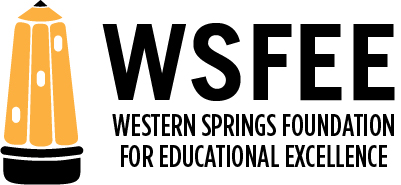 GRANT SUMMARYTYPE OF GRANT: One-time purchase	 Multi-event or ongoing program Single-event program	 Teacher/staff/administrator training Other (Please explain)       	DISCIPLINE AREA(S) IMPACTED (Check all that apply): Engineering					   Science Fine arts	 Social development  Literacy and language arts	 Social studies Mathematics	 Technology Physical education/health Other (Please explain)       	HAS THIS IDEA (OR SOMETHING SIMILAR) BEEN DONE IN THE DISTRICT BEFORE?No Yes (Provide year(s), indicate if WSFEE funded it, and briefly describe overall feedback received)HAVE YOU REACHED OUT TO YOUR SCHOOL PRINCIPAL OR AN ADMINISTRATOR ABOUT YOUR IDEA? No (If not, please do so as administrative support of potential time/space/staffcommitment is critical to implementation success) YesGRANT DETAILWhat’s your idea? (Details are helpful but please keep it to within 250 words)How will your idea unlock a new learning opportunity, address deficiencies, or inspire and engage District 101 students? Who will benefit from your idea?(List the school(s), grade level(s), and approximate number of students)What is the potential for continued benefits after the funding period or for implementing your idea in the future at other District 101 schools or for additional grades?TIMING AND COSTWhen will your idea take place? (If applicable, provide starting and completion dates)How much will your idea cost?(Please provide a detailed budget of estimated expenses to include any registration fees, material costs, maintenance costs, shipping charges, taxes, or educational discounts)If WSFEE cannot fund the entire amount of your idea, are there cost sharing options? (i.e., District 101, PTO/PTA, other schools)IMPLEMENTATIONWho will implement your idea?How will you determine if your idea was a success?ADDITIONAL INFORMATIONAny additional comments or information? (Email any supporting materials and list below any websites with additional information you would like us to view)APPLICANT INFORMATIONDATE:        GRANT TITLE:      NAME:      HOME PHONE:     	CELL PHONE:      EMAIL ADDRESS:      MY SCHOOL(S):      MY ROLE (E.G., PARENT, TEACHER, ETC.):      